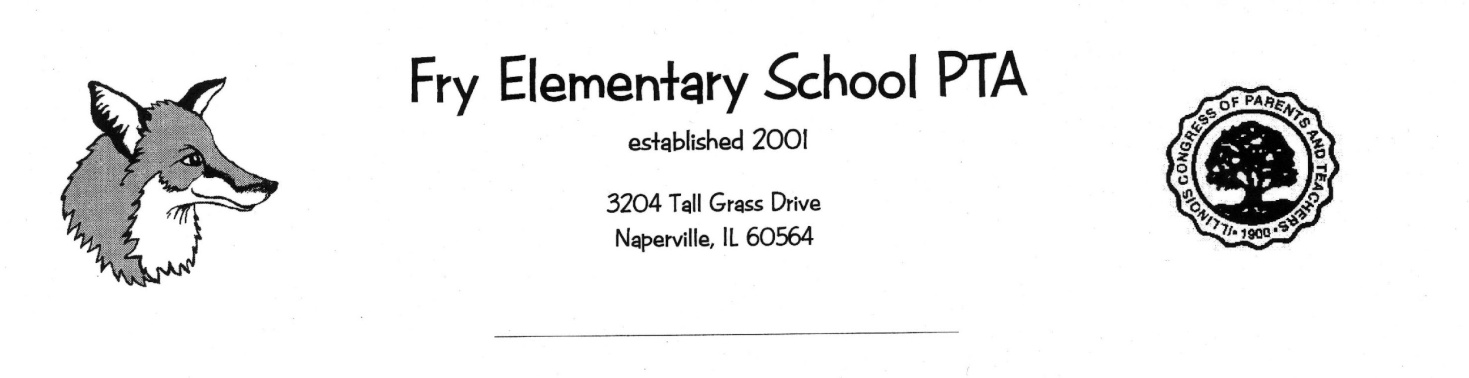 Student Name________________________________   Gender  (circle) M or FTeacher Name & Grade Level_________________________________________Email address____________________________________________________Parents’ Names___________________________________________________Home phone #_________________________Cell #_____________________*************************************************************************Does your child have food allergies?  Yes or No. ______  (If yes, please list below)  ______________________________________________________________Are these allergies listed with the school nurse?_____________ Yes or No.************************************************************************** Each child will need a Junior Great Book. _______I need to order a NEW book (cost $25)_______I have the book and do not need a new one. (cost $5)_______I would like a used copy - available only for 2nd grade ($5, supply is limited so this is first come, first served)_________________________________________________(parent signature)Please enclose a check, with your child’s name on it, for $25 (needing a book) or $5 (not needing a book) made out to FRY PTA.  Each child requires their own form and check.  If you have multiple children, please submit each separately.  Return this page with a check in an envelope to your child’s teacher by November 30, 2018.  Please do NOT staple the check to the form. 